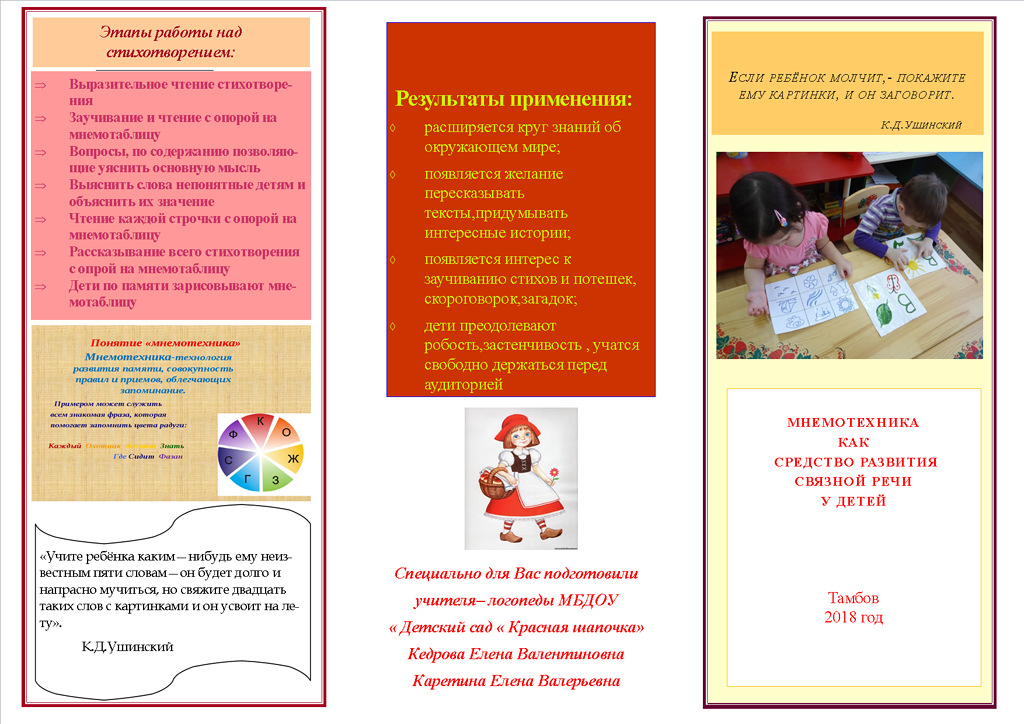 dsshapochka.68edu.ru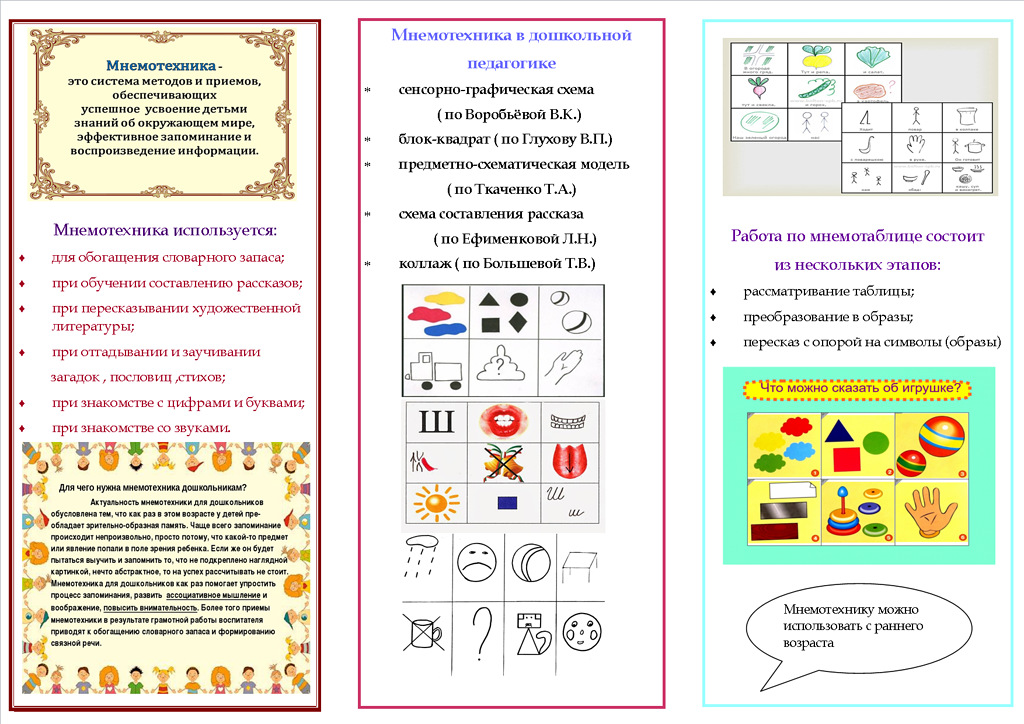 Список использованных источниковИлларионова Ю.Г.  О заучивании стихотворений в детском саду // Дошкольное воспитание. 2001. № 2. С. 13-15.Козаренко В.А. Учебник мнемотехники. Система запоминания «Джордано». Сайт Mnemonikon (http:/www.mnemotexnika.narod.ru). Москва, 2007.